REJON V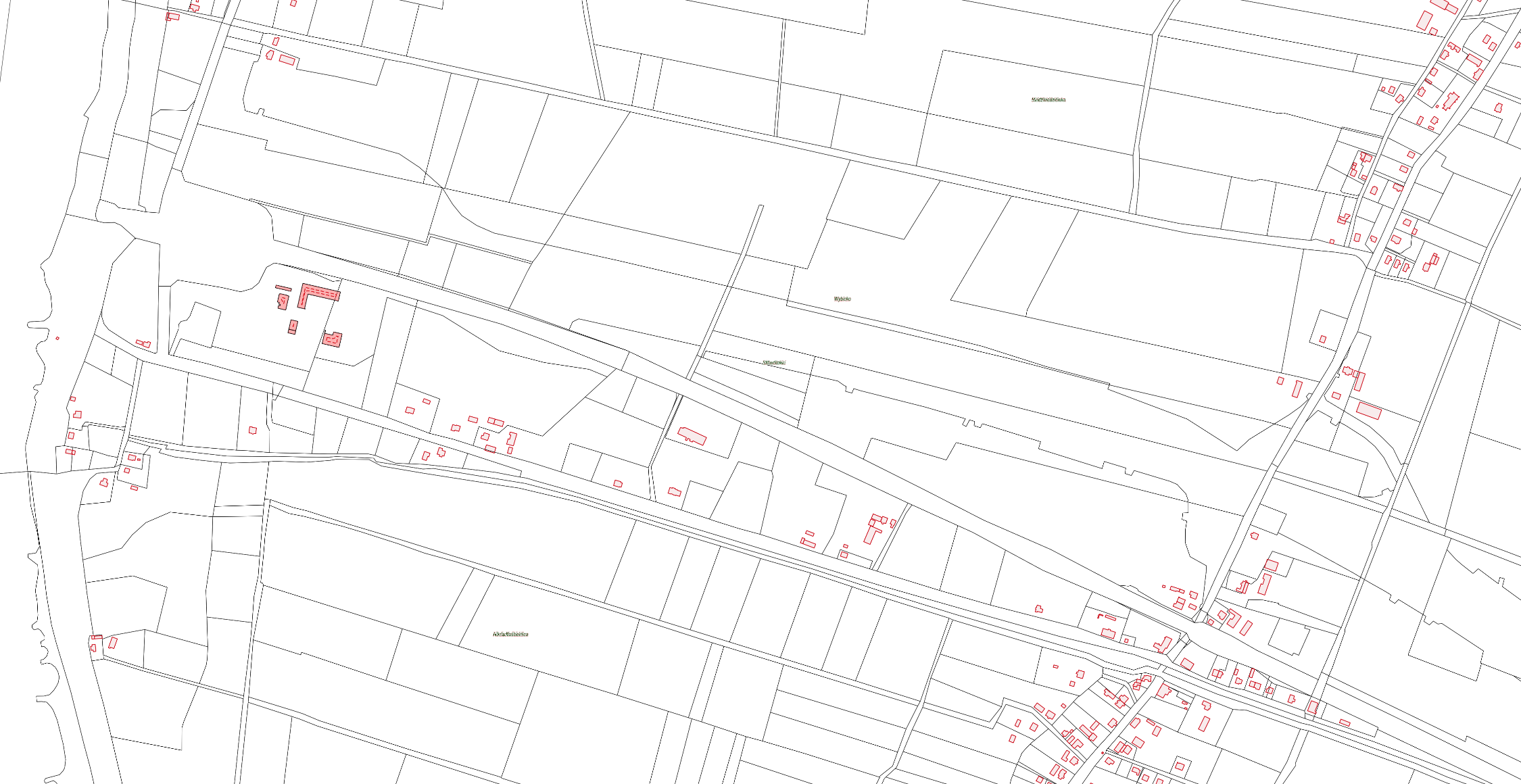 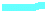 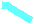 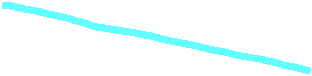 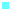 											NIEDŹWIEDZICA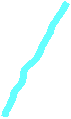 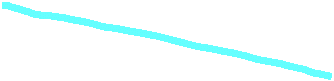 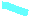 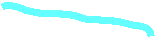 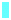 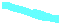 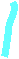 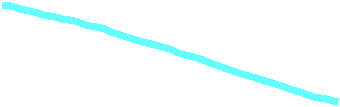 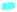 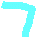 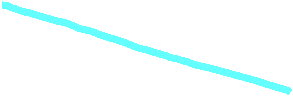 										DWOREK							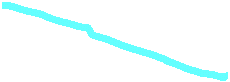 